Elektrolika Gospić			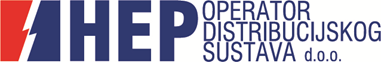 OBAVIJEST O PLANIRANOM PREKIDUObavještavamo korisnike mreže da su zbog interventnih radova na postrojenjima naše elektroenergetske mreže mogući kratkotrajni prekidi opskrbe električnom energijom za područje: Grada Gospića, Općina Plitvička Jezera, Udbina, Rakovica i Donji Lapac.Prekid u opskrbi je predviđen:U slučaju nepovoljnih vremenskih uvjeta radovi se odgađaju.Za sva druga pitanja koristite adresu info.dpgospic@hep.hr ili telefon 0800 300 419S poštovanjemHEP-Operator distribucijskog sustava d.o.o.ČLAN HEP GRUPESlužba za vođenje pogonaTelefaks: 053 572 631Telefon: 0800 300 419danau vremenu 28.04.2021.	 03:00 do 06:00 sati